INDICAÇÃO Nº 7847/2017Indica ao Poder Executivo Municipal a operação “tapa buraco”, em caráter urgente, no Bairro 31 de Março, sito à Rua Venceslau Brás, altura nº 185, neste município.Excelentíssimo Senhor Prefeito Municipal, Nos termos do Art. 108 do Regimento Interno desta Casa de Leis, dirijo-me a Vossa Excelência para solicitar operação tapa buraco em caráter urgente no asfalto pela Rua Venceslau Brás, altura nº 185 no Bairro 31 de Março.  Justificativa: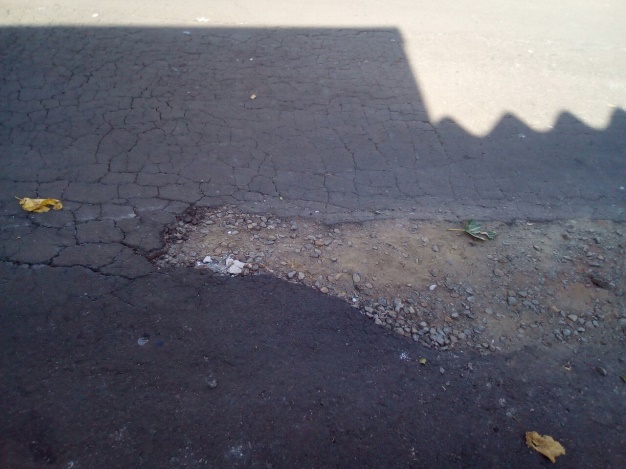 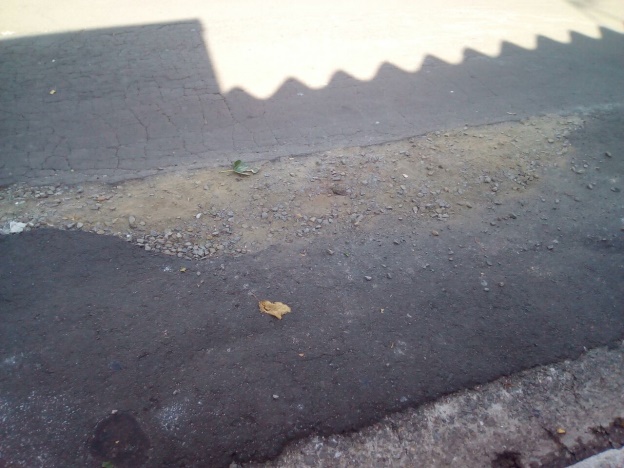 Fotos do localConforme relatos dos moradores locais e visita “in loco”, verificamos que pela Rua Venceslau Brás, altura nº 185 no Bairro 31 de Março, a massa asfáltica esta afundando, abrindo cratera, deixando a via publica em condições precárias, podendo ocasionar graves acidentes no local, necessitando de reparos urgentes. Plenário “Dr. Tancredo Neves”, em 10 de outubro de 2017.                          Paulo Cesar MonaroPaulo Monaro-Vereador Líder Solidariedade-